
The Myth of Unhoused Neighbors Refusing Services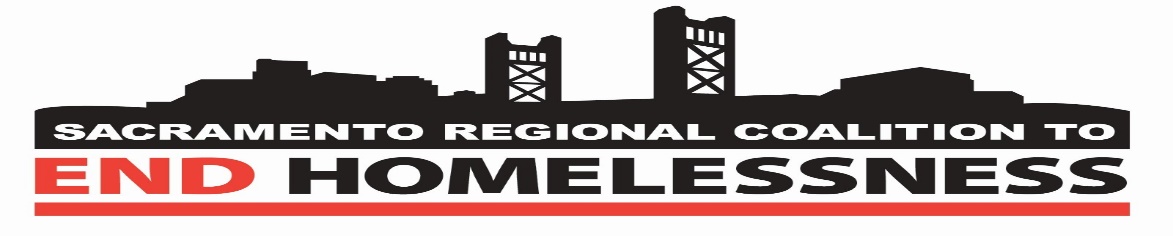 City – County Outreach Teams: 2% Refusal Rate: May – Sept 2023Compared to 99% Refusal Rate Reported by Sheriff’s in 7/23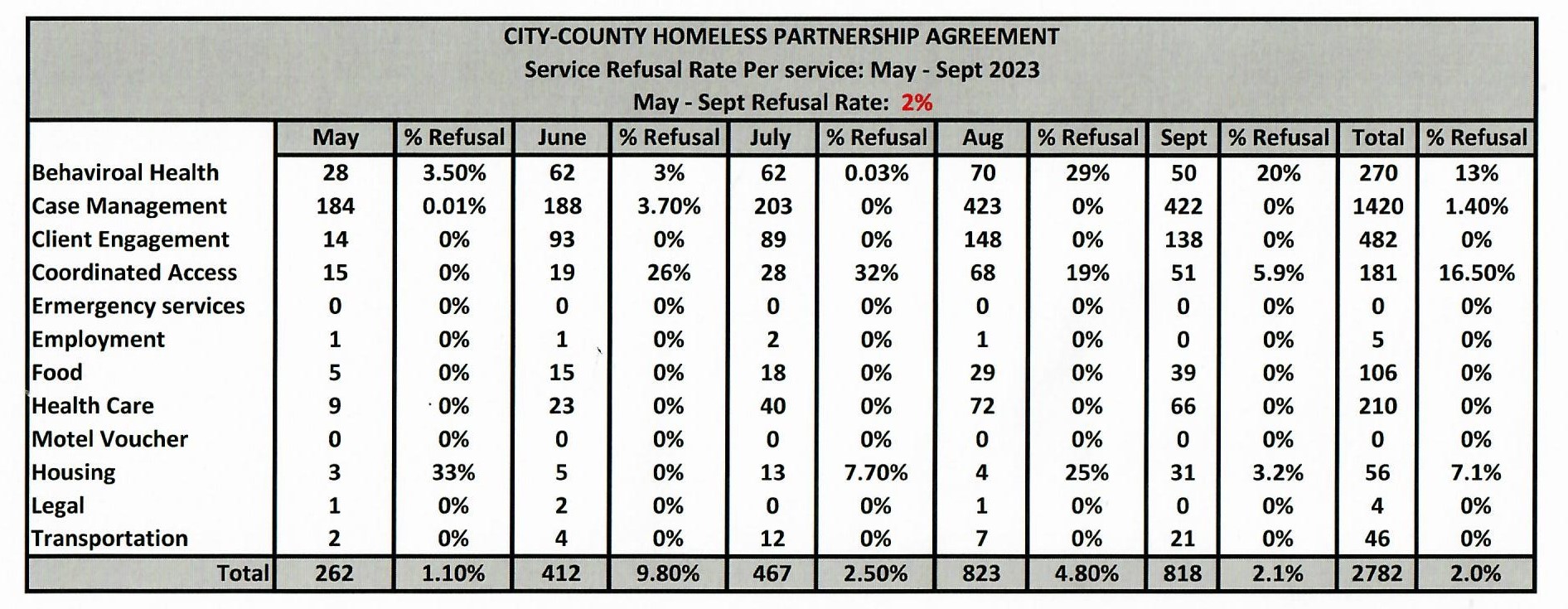 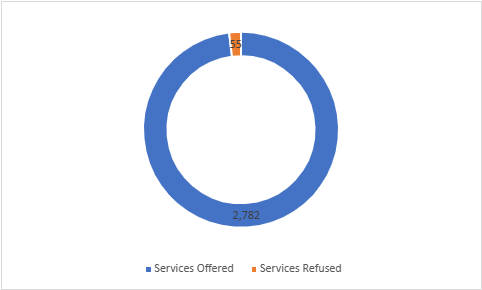 